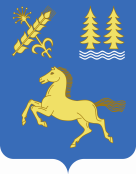 РЕШЕНИЕО  назначении  публичных слушаний по вопросу внесения изменений в Правила землепользования и застройки в части установления основного вида разрешенного использования в зоне ОД-1 для кода 2.210 «Воспитание, образование, подготовка кадров (с ограничением количества учащихся до 300 человек)»	В соответствии с Градостроительным Кодексом РФ, Федеральным законом от 06.10.2003 № 131 – ФЗ «Об общих принципах организации местного самоуправления в Российской Федерации», Уставом сельского поселения Сикиязский сельсовет, в целях соблюдения прав человека на благоприятные условия жизнедеятельности, прав и законных интересов правообладателей земельных участков и объектов капитального строительства, в целях создания условий устойчивого развития территории  сельского  поселения Сикиязский сельсовет, Совет сельского поселения  Сикиязский сельсовет  муниципального района Дуванский район Республики Башкортостан, р е ш и л:1. Назначить и провести публичные слушания по вопросу внесения изменений в Правила землепользования и застройки сельского поселения Сикиязский сельсовет в части установления основного вида разрешенного использования в зоне ОД-1 для кода 2.2010 «Воспитание, образование, подготовка кадров (с ограничением количества учащихся до 300 человек)» в таблице № 2 статьи 49 на 05.07.2019 года в 15-00 часов по адресу: Республика Башкортостан, Дуванский район, с.Сикияз, ул.Д.М.Араловец, д.2в, здание Администрации  сельского поселения Сикиязский сельсовет муниципального района Дуванский район Республики Башкортостан      2.   Организацию и проведение публичных слушаний по вопросам, указанным в пункте 1 настоящего решения, возложить на комиссию по проведению публичных слушаний Администрации сельского поселения Сикиязский сельсовет муниципального района Дуванский район Республики Башкортостан в составе: Председатель комиссии – Семенцова Светлана Николаевна – Глава сельского поселения Сикиязский сельсовет;Секретарь комиссии – Гордеева Ксения Алексеевна – управляющий делами сельского поселения Сикиязский сельсовет;Члены комиссии:-  Панфилова Ксения Петровна – депутат Совета сельского поселения Сикиязский сельсовет по избирательному округу № 1;- Хромых Аэлита Маратовна – депутат Совета сельского поселения Сикиязский сельсовет  по избирательному округу № 3;-  Мозжерина Людмила Николаевна – специалист 1 категории Администрации сельского поселения Сикиязский сельсовет      3. Определить местонахождение комиссии по адресу: 452532, Республика Башкортостан, Дуванский район, с.Сикияз, ул.Д.М.Араловец, д.2в, контактный телефон: 8(34798) 2-63-18, адрес электронной почты: sikiyaz_sp@mail.ru.      4. Установить, что письменные предложения участников публичных  слушаний направляются в комиссию по проведению публичных слушаний Администрации сельского поселения Сикиязский сельсовет муниципального района     Дуванский район   Республики Башкортостан по  адресу: Республика Башкортостан, Дуванский район, с.Сикияз, ул.Д.М.Араловец, д.2в,  в срок не позднее пяти дней до даты проведения публичных слушаний, со дня опубликования настоящего решения на официальном сайте Администрации сельского поселения Сикиязский сельсовет муниципального района Дуванский район в информационно-коммуникационной сети Интернет.      5. Опубликовать заключение о результатах публичных слушаний по вопросам, указанных в пунктах 1  настоящего Решения  на официальном сайте Администрации сельского поселения Сикиязский сельсовет муниципального района Дуванский район в информационно-коммуникационной сети Интернет.       6.  Контроль за исполнением настоящего решения оставляю за собой.Глава сельского поселенияСикиязский сельсовет:                                                           Семенцова С.Н.№ 117 05.06.2018 г.